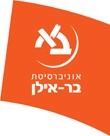 טעמי המצוות במחשבה היהודית   03-095-95שם הקורס באנגלית: Reasons for the Commandments in the Jewish Thought - ד"ר אלי גורפינקלסוג הקורס: מתוקשבשנת לימודים:  תשע"ט  סמסטר: קיץ	היקף שעות: 2ש"ש	 א. מטרות הקורס:הקורס יסקור את תולדות הדיון בטעמי המצוות, יחשוף את הגישות המרכזיות בסוגיה, ינגיש בפני הלומדים הקורס חטיבה מרכזית במסורת היהודית, ויעמיק באחד המרכיבים החשובים של המסורת והתרבות היהודיים.ב. תוכן הקורס: הקורס בוחן את הנושאים הבאים:א.מושג ה'מצווה' וייחודו בתיאולוגיה הדתיתחקר טעמי המצוות: שאלות יסודטעמי המצוות במקרא; במחשבת חז"ל; ובפילוסופיה היהודית-הלניסטיתהפילוסופים של ימי הביניים: רס"ג, ריה"ל, ראב"ע, רמב"ם, אברבנאלמחשבה מודרנית: משה מנדלסון, רש"ר הירש , ראי"ה קוק, ובני חוגם.עיון שיטתי בטעמי מצוות מובחנותהקורס מחולק לשלוש יחידות למידה נושאיות:מבוא כללי: מצוות וטעמיהן – רצוי או מסוכן?יחידה א': מבוא כללי; טעמי המצוות במחשבה היהודית הקדומהיחידה ב': הפילוסופיה היהודית בימי הבינייםיחידה ג': המחשבה היהודית בעת החדשהמבחן מועד א': טרם נקבעמבחן מועד ב': טרם נקבעג. חובות הקורס:     דרישות קדם: אין חובות / דרישות / מטלות: נוכחות במפגשי ההנחיה, הגשת מטלות לפי היחידות (פרטים בהמשך); קריאת מקורות ומחקרים; עיון בדפי המקורות מרכיבי הציון הסופי: הגשת המטלות; מבחן מסכם (ציון מספרי)ד. ביבליוגרפיה:דפי מקורות מפורטים לכל שיעור; ניתן למצאם באתר הקורס במודל.מקורותסעדיה בן יוסף פיומי, הנבחר באמונות ובדעות, יוסף קאפח (תרגום), ירושלים תש"ליהודה הלוי, ספר הכוזרי, יהודה אבן שמואל (תרגום), תל-אביב תשל"גאברהם אבן עזרא, יסוד מורא וסוד תורה; יוסף כהן ואוריאל סימון (עורכים),.רמת-גן תשס"ז משה בן מימון (רמב"ם), מורה הנבוכים, מיכאל שורץ (תרגום), תל אביב תשס"גמשה. מנדלסון, ירושלים, תל-אביב תש"זרש"ר הירש, המצוות כסמלים, ירושלים תשמ"דרש"ר הירש, חורב, ירושלים – ניו יורק תשס"זאברהם יצחק קוק (ראי"ה), חזון הצמחונות והשלום, ירושלים תשמ"גכלליהיינמן יצחק, טעמי מצוות בספרות ישראל, ח"א-ח"ב, ירושלים תשנ"גסילמן יוחנן, "בין טעמי מצוות למקור תוקפן", מנחה למנחם; קובץ מאמרים לכבוד הרב מנחם הכהן, חנה עמית, אביעד הכהן, וחיים באר (עורכים),.בני ברק תשס"ח, עמ' 179-186גולדמן אליעזר, "המצווה כנתון יסודי של הדת", בספרו: מחקרים ועיונים: הגות יהודית בעבר ובהווה, ירושלים תשנ"ז, 	עמ’ 306-315לורברבוים יאיר, "דתיות הלכתית של מסתורין והשגבה, דתיות הלכתית של ציות ושעבוד, והסתייגויות אחרות מטעמי המצוות וההלכות", דיני ישראל לב (תשע"ח), עמ' 69-114סיידלר מאיר, טעמי המצוות במחשבה היהודית, חוברת קורס, אוניברסיטת בר-אילן, רמת-גן תשנ"חמחשבת המקרא, חז"ל, והפילוסופיה היהודית-הלניסטיתאורבך אפרים אלימלך, חז"ל: פרקי אמונות ודעות, ירושלים תשמ"ו, עמ' 321-347מחשבת ימי הביניים והרנסאנסדינסטג ישראל יעקב, "טעמי המצוות במשנת הרמב"ם: ביבליוגרפיה", דעת 41 (תשנ"ח), עמ' 101-115ישפה רפאל, פילוסופיה יהודית בימי הבינים, א-ג, רעננה תשס"ה-תשס"זכשר חנה, "אמנות הכתיבה ב’מורה הנבוכים’: קריאה צמודה של פרק כו בחלק השלישי", דעת 37 (תשנ"ו), עמ' 63-106 ‬ליבוביץ ישעיהו, שיחות על פרקי טעמי המצוות, ירושלים תשס"גנהוראי מיכאל צבי, "הרמב"ם על המצוות כגזירות מלך וכאתגר אינטלקטואלי", הרמב"ם: שמרנות, מקוריות, 	מהפכנות, אביעזר רביצקי (עורך), ח"ב (תשס"ט), עמ' 367-374‬פיקסלר דרור, "טעמי המצוות במורה הנבוכים ויחסם לשאר כתבי הרמב"ם: עיון בטעמי מצוות שילוח הקן", צהר כב (תשס"ה), עמ' 95-104רוזנוסר, דבורה, "ענייני השקפה וטעמי המצוות במשנה הראב"ע", שמעתין 171 (תשס"ח), עמ' 147-154רחמי משה, טעמי המצוות : אקטואליה ופולמוס דתי בתקופת הרנסנס, טללי אורות 	יד (תשסח) 105-122שוורץ צבי, הגותו של הרמב"ם, ירושלים תש"ןשילת יצחק, "מטרתן וטעמיהן של המצוות - שיטות הכוזרי והרמב"ם", צהר ג (תש"ס), עמ' 141-115Kreisel Howard Theodore, "Reason for the commandments in Maimonides’ 'Guide of the Perplexed' and in Provençal Jewish philosophy", Maimonidean Studies 5 (2008), pp. 159-188תורת הקבלהשלום גרשום, פרקי יסוד בהבנת הקבלה וסמליה, ירושלים תשמ"א, עמ' 152-113מחשבה מודרניתאריאל יעקב, "טעמי המצוות במשנת הרמב"ם, הרש"ר הירש, והראי"ה קוק", החינוך 	לאמונה בדורנו (תש"ס), עמ' 42-55דון אריה, "על בקשת טעמים למצוות ותחזית היהודי המודרני בהגותו היהודית של משה מנדלסזון", מועד טז (תשס"ו), עמ' 75-88לוי יהודה, "טעמי המצוות והפסיכולוגיה המודרנית", בד"ד 19 (תשס"ח), עמ' 71-78סידלר מאיר,  ל"פתרון הבעיות המרכזיות ביותר של התודעה היהודית": הסימבוליקה של הרב שמשון רפאל הירש על רקע תקופתו", בדרכי שלום; עיונים בהגות היהודית, מוגשים לשלום רוזנברג,.בנימין איש שלום (עורך), ירושלים תשס"ז, עמ' 323-351שרלו יובל, "טעמי הקרבנות של הרמב"ם במשנת הרב קוק", דעת 39 (תשנ"ז), עמ' 123-148. ‬Grunfeld Isidor, "Taamei hamitzvoth in the Jewish legal philosphy of Rabbi S.R. Hirsch", Ateret Tsevi: Jubilee Volume Presented in Honor of The Eightieth Birthday of Rabbi Dr. Joseph Breuer. Marc Breuer and Jacob Breuer. (eds.), New York: P. Feldheim, 1962, pp.  95-113מצוות מובחנותברנדס יהודה, "הטעם כמעצב הלכה : עיון במצוות הדלקת נר שבת", אקדמות יב (תשס"ב), עמ' 234-209 די-סיניי שמואל, נותן טעם לשבח: טעמי הכשרות בפרשנות היהודית, רומא-מילאנו תשנ"חוינברג אורי, "טעם מצות שבת", שמעתין 136 (תשנ"ט), עמ' 68-72נושא השיעורקריאת חובהקריאה נוספת1טעמי המצוות במקראדפי מקורות וסיכוםהיינמן, ח"א עמ' 22-142טעמי המצוות במשנת חז"לדפי מקורות וסיכוםהיינמן, ח"א עמ' 36-22אורבך, עמ' 321-347לורברבוים, השגבה3במחשבה היהודית-הלניסטיתדפי מקורות וסיכוםהיינמן, ח"א עמ' 46-364במחשבת רס"גדפי מקורות וסיכוםהיינמן, ח"א עמ' 53-495ר' יהודה הלוידפי מקורות וסיכוםהיינמן, ח"א עמ' 65-586ר' אברהם אבן עזראדפי מקורות וסיכוםהיינמן, ח"א עמ' 72-657רמב"םדפי מקורות וסיכוםהיינמן, ח"א עמ' 97-798ר' יצחק אברבנאלדפי מקורות וסיכוםהיינמן, ח"א עמ' 117-1249תורת הקבלהדפי מקורות וסיכוםשלום, פרקי יסוד, עמ' 113-15210רש"ר הירשדפי מקורות וסיכוםסיידלר;היינמן, ח"ב עמ' 91-116111הראי"ה קוקדפי מקורות וסיכוםנהוראי